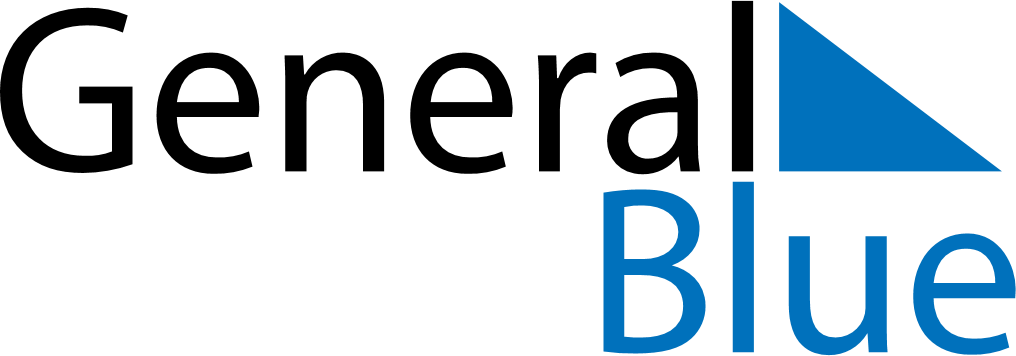 Weekly CalendarDecember 26, 2022 - January 1, 2023Weekly CalendarDecember 26, 2022 - January 1, 2023MondayDec 26MondayDec 26TuesdayDec 27WednesdayDec 28WednesdayDec 28ThursdayDec 29FridayDec 30FridayDec 30SaturdayDec 31SundayJan 01SundayJan 01My Notes